Н А К А З12.10.2017                                                                                                      № 205Про відрядження збірної командиучнів загальноосвітніх навчальних закладівОснов’янського району м. Харковадля участі у фінальному етапіXV Всеукраїнського турніруюних правознавцівНа виконання у 2017  році  основних заходів Комплексної програми розвитку освіти м. Харкова на 2011-2017 роки, на підставі листа Полтавської області державної адміністрації Департаменту освіти  і науки від 10.10.2017 № 01-22/1136 «Про проведення фінального етапу XV Всеукраїнського турніру юних правознавців» Н А К А З У Ю:Відрядити до м. Полтави з 31 жовтня по 04 листопада 2017 року для участі у фінальному етапі XV Всеукраїнського турніру юних правознавців, що відбудеться з 31 жовтня по 04 листопада, вчителя історії та правознавства Харківської загальноосвітньої школи I-III ступенів № 35 Харківської міської ради Харківської області Змієнка Дмитра Олексійовича та учнів загальноосвітніх навчальних закладів району, які стали переможцями міського турніру юних правознавців та увійшли до складу збірної команди району:Дегтяр Дар’ю, ученицю 11 класу Харківської гімназії № 12 Харківської міської ради Харківської області;Рихлюк Дар’ю, ученицю 11 класу Харківської гімназії № 12 Харківської міської ради Харківської області;Кікоть Ксенію, ученицю 10 класу  Харківської загальноосвітньої школи I-III ступенів № 120 Харківської міської ради Харківської області;Кудіна Кирила, учня 11 класу Харківської загальноосвітньої школи I-III ступенів № 35 Харківської міської ради Харківської області;Чивичилову Софію, ученицю 10 класу Харківської загальноосвітньої школи I-III ступенів № 53 Харківської міської ради Харківської області. 2. Призначити керівником збірної команди учнів загальноосвітніх навчальних закладів Основ’янського району м. Харкова для участі у фінальному етапі XV Всеукраїнського турніру юних правознавців Змієнка Дмитра Олексійовича, вчителя історії та правознавства Харківської загальноосвітньої школи I-III ступенів № 35 Харківської міської ради Харківської області.3. Покласти відповідальність за збереження життя та здоров’я дітей під час відрядження на керівника команди Змієнка Дмитра Олексійовича.4. Директорам Харківської гімназії № 12, Харківських загальноосвітніх шкіл I-IIIступенів № 35, 53, 120 сприяти участі учнів у фінальному етапі XV Всеукраїнського турніру юних правознавців та створити умови для надолуження пропущеного учнями навчального матеріалу.5. Методисту району методичного центру Управління освіти Толоконніковій М.В. тримати на контролі відправлення прибуття та повернення до м. Харкова збірної команди учнів.6. Завідувачу ЛКТО Фесенко О.В. розмістити даний наказ на сайті Управління освіти.7. Контроль за виконанням цього наказу залишаю за собою.Начальник управління освіти 				О.С.НижникЗ наказом ознайомлені:Толоконнікова М.В.Фесенко О.В.Калмичкова Л.А.Шарлай Л.Р.Білаш Я.В.Колісник І.А.Змієнко Д.О.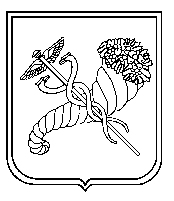 